International Environmental Law- Wold (Fall 2016)Sustainable developmentCapitalist neoclassical economics (“trade liberalization”) v. regulated growth (sustainable development)“Sustainable development is development that meets the needs of the present without compromising the ability of future generations to meet their own needs.” (Brundtland Report)Focus on intergenerational and intragenerational equityBrundtland Report focuses on meeting basic needs firstProffers that economic growth is the quickest method to achieving this endImplicitly accepts certain levels of environmental degradation, resource depletionFour categories of sustainability as defined through their treatment of capital (natural, manufactured, human)Weak- total capital depletion acceptable; all forms of capital may be substituted for another form with no meaningful consequenceIntermediate- defines criticality of each form of capital; certain forms of capital may be depleted and substituted for other forms, within a limited degreeStrong- natural and human capital are not substitutes for natural capital but complementaryAbsurdly strong- no capital may be depletedEcological economicsMarkets are a function of culture and the environment, not the other way around as neoclassical model would suggestViews the earth as an ostensibly closed thermodynamic system with only one meaningful input (solar energy)Focuses on sustainable scale, fair distribution, and efficient allocationAllocationLargely follow the goals set forth by traditional economics (supply=demand)Fair distributionInequality must be limited to within some socially acceptable rangeEnsured through taxes and wealth transfersSustainable scaleAdjusting economic growth such that it can be maintained given environmental, resource constraints“its significance is relative to the natural capacities of the ecosystem to regenerate the inputs and absorb the waste outputs on a sustainable basis...It is clear that scale should not be determined by prices, but by a social decision reflecting ecological limits.” (Costanza)Scale must be addressed first to determine the reasonable bounds of human activityJust distribution is an input variable to efficient allocation as (or more) important as pricesNational economic accounting measuresGross domestic productSum of all economic activity within a polityProblematic in that it does not take into account the qualitative aspects of such activityGenuine progress indicatorSubtracts the negative activities from GDP (e.g., crime, resource depletion, pollution, loss of leisure time, accidents) and accounts for activity associated with things like parenting, volunteer work, higher educationHuman development indexFour variables- per capita GDP, life expectancy at birth, adult literacy rates, gross enrollment in educationEnvironmental performance indexDeveloped by Yale, ColumbiaBased on twenty variables covering five themesCurrent state of environmentEfforts to reduce environmental stressesEfforts to reduce human vulnerability to environmental stressesSocial, institutional capacity to address environmental problemsStewardship of resourcesAppeal of sustainable development is in its ambiguity; its meanings contain a broad spectrum of principlesInternational trade and the environmentComparative advantage- foundation of free trade advocacyTheoretically, one state may have a better capacity to create a product than its neighbor who, conversely, has better capacity to produce something else; trade specializationAssumes that capital (natural and manufactured) and labor are inherently immobile—they are not (especially capital)Therefore, if cheaper labor was the only true variable in comparative advantage, Bangladesh would be the world’s largest exporterOther factors are important: economies of scale, access to raw materials, access to markets, need for skilled labor, reliability of legal and economic systemsAutarky- dearth of trade specializationPrinciple 12 of the Rio Declaration (1992)“States should cooperate to promote a supportive and open international economic system that would lead to economic growth and sustainable development in all countries, to better address the problems of environmental degradation. Unilateral actions to deal with environmental challenges outside the jurisdiction of the importing country should be avoided. Environmental measures addressing transboundary or global environmental problems should, as far as possible, be based on an international consensus.”Esty on trade liberalization’s effects on environmentScale and composition effects- it promotes unsustainable economic growth which depletes natural resources and creates untenable amounts of wasteRegulatory effect- market rules may preempt environmental regulations unless proper precautions are in placeCompetitiveness effect- states with lax environmental standards may have competitive advantage over others with more stringent standardsBhagwati’s response to Esty’s argumentsScale and composition effects- improved economic conditions beget improved environmental standardsRegulatory effect- reduced trade barriers lead to technology transfers which mitigate environmental degradationCompetitiveness effect- it doesn’t exist; environmental compliance costs are de minimisKuznets curve- sulfur dioxide emissions go down as economic conditions improveDoesn’t apply to all pollutantsGeneral Agreement on Tariffs and Trade (GATT) and the World Trade Organization (WTO)Dispute Settlement Body (DSB)Member state brings grievance against anotherFirst tried before ad hoc panel of three membersResult may be appealed to Appellate Body, consisting of seven members elected to five year termsWinning party may impose trade sanctions against loser if the latter does not rectify initial issueGATT Core ArticlesArticle 1- non-discriminatory obligation which precludes differential treatment of like products originating from various states (most favored nation)Article 3- must treat (tax, regulate) foreign products the same as “like” domestic products within domestic markets; cannot impose a “condition of sale” on a foreign product which does not apply to like domestic products (national treatment obligation)Art. 3:2, cl. 1- taxes on foreign products must not be higher than like domestic ones, no matter how small; because of this, like products in this context will be narrowly construedArt. 3:2, cl. 2- broadens scope of like products where restrictive measures are meant to benefit domestic industryLike products are those directly competitive or substitutable and not similarly taxed (suggests de minimis exception)Art. 3:4- governs regulation; like products broadly construedAd Article 3- import tariffs may not be disguised as taxesArticle 11- ban on import/export quotas, licenses (quantitative restrictions)May impose export excise taxes, import tariffsArticle 20- exceptionsNecessary to protect human, animal or plant life or healthRelating to conservation of exhaustible natural resources, in conjunction with domestic effortsNecessary to protect public moralsMost disputes arise out of alleged violations of Art. III or XIArt. 11 is a blanket proscription against activityArt. 3 issues require additional analysis of domestic productsVariables in determining like productsEnd usesProduct characteristicsConsumer preferencesTariff classificationProcess in determining “likeness” of products remains nebulous and subjectiveCases dealing with Art. 3 disputes and like productsAsbestos- mortality caused by inhalation considered a definitively differentiating characteristic from different fibers with similar usesProcesses and production methodsNon-product related PPMs- production method does not affect end product (e.g., methods of fishing)Product related PPMs- production method affects end product (e.g., pasteurization)Tuna/Dolphin disputesUnited States banned import of tuna caught with Purse-Seine netsGATT declined to accept US assertion that tuna caught with or without those nets were different productsReformulated GasolineUS domestic refiners had to reduce volatile organic compounds by set percentage (individual baseline); foreign refiners had to reduce VOCs to statutory baselineUS claimed that, for Art. 3:4 purposes, the rule regulated similarly-situated domestic, foreign refiners the samePanel held that Art. 3:4 “does not allow less favourable treatment dependent on the characteristics of the producer and the nature of the data held by them.”Article 20 exceptionsArt. 20(b)- measures “necessary to protect human, animal or plant life or health”Tuna/Dolphin II calculusDoes the policy for which the disputed trade measure is invoked fall within the range of policies relating to the specific exception, such as the Article 20(g) provision for conservation measures relating to exhaustible natural resources?Does the disputed trade measure meet the requirements of the specific exception; i.e., is it “necessary” to protect human, animal, or plant life or health or does it “relate to” the conservation of exhaustible natural resources made effective “in conjunction” with restrictions on domestic production or consumption?Does the disputed measure conform to the chapeau of Article 20, namely that the measure is not applied in a manner that constitutes a means of arbitrary or unjustifiable discrimination between countries where the same conditions prevail or in a manner that constitutes a disguised restriction on international trade?Necessity in the context of Art. 20(b)Measure may only be necessary if no other alternative is reasonably availableContracting parties are “bound to use…that which entails the least degree of inconsistency with other GATT provisions.” (least trade restrictive measure)Measure most not require other countries to change their policiesRetreaded TyresBrazil proscribed importation of used, retreaded tires to reduce the amount of waste tires disposed domesticallyBrazil argued such a measure was necessary to prevent environmental degradation caused by leaching from tire landfills, mosquito-borne illnessesPanel concluded that country does not have to provide empirical evidence to support its conclusion that there exists a risk to health or life—it may be expressed in qualitative or quantitative termsPanel suggested a balancing of factors to determine necessity of measureImportance of the interests protected by the measureContribution of the measure to the end pursued“a function of the nature of the risk, the objective pursued, and the level of protection sought”Trade impact of the measureCompare measure to other, reasonably available measures which provide equivalent contribution to objectiveThe burden is on the complaining party to proffer such alternatives“In order to justify an import ban under Article 20(b), a panel must be satisfied that it brings about a material contribution to the achievement of its objective.”Necessary under Art. 20(b)Necessity may be demonstrated by “quantitative projections in the future, or qualitative reasoning based on a set of hypotheses that are tested and supported by sufficient evidence.”Art. 20(g)Trade restrictions may be justified if they are “relating to the conservation of exhaustible natural resources if such measures are made effective in conjunction with restrictions on domestic production or consumption.”Trade measure (means) should have a substantial relationship to conservation goal (ends)“Made effective in conjunction…” clause essentially means that there must be an even-handedness in the treatment of domestic, foreign entitiesShrimp/TurtleUS required that shrimp importers adopt the same regulatory scheme for conserving sea turtlesTurtles and, by extension, other living organisms are exhaustible natural resources notwithstanding their reproduction ratesArt. 20 chapeau“Subject to the requirement that such measures are not applied in a manner which would constitute a means of arbitrary or unjustifiable discrimination between countries where the same conditions prevail, or a disguised restriction on international trade, nothing in this Agreement shall be construed to prevent the adoption or enforcement by any contracting party of measures”Designed to prevent abuse of Art. 20 exceptionsAccording to Shrimp/Turtle, it is the “expression of the principle of good faith” and abus de droit, which proscribes the abusive exercise of a member’s valid legal rights and requires the reasonable exercise of those rightsParty invoking an Art. 20 exception has the burden to demonstrate that its measure comports with the chapeauDetermination of compliance with the chapeau is made after concluding that a measure is valid under an enumerated exception“Unjustifiable discrimination” may occur where a state imposes unilateral trade restrictions absent an attempt at multilateral negotiations (Reformulated Gasoline, Shrimp/Turtle)GATT panels have suggested that proper disclosure of the purposes of trade restrictions may preclude them from being “disguised restrictions” on tradeAppellate Body has ruled that measures enforced by processes which are not “transparent” or “predictable” may be arbitrarily discriminatory (Shrimp/Turtle, noting the “informal and casual” application process for certification and that applicant states had no opportunity to be heard)Recourse report to Shrimp/Turtle found that imposing the requirement that importing states have a regulatory scheme “comparable in effectiveness” was flexible so as to avoid being unjustifiable or arbitrary discriminationInternational lawGeneral principles of international lawInternational customState practiceOpinio jurisTreatiesSoft lawNormative expressions of international significanceUsually developed through proposals, reports, resolutions, protocolsNot binding (as opposed to general principles, certain treaties, custom)May become binding through other mechanisms; as such, adoption of soft law principles may be contentious“In theory, one clearly phrased and strongly endorsed declaration at a near-universal diplomatic forum could be sufficient to establish new international law.”“It is characteristic that they are carefully negotiated and drafted statements, intended in many cases to have some normative significance despite their non-binding, non-treaty form. There is at least an element of good faith commitment, an expectation that they will be adhered to if possible, and in many cases, a desire to influence the development of state practice.”Development of international environmental lawLiberation of colonial holdings by mid-century spurned discussions on equitable developmentStockholm Conference (1972)Articulated the national sovereignty over natural resources and the attendant duty to not cause extra-jurisdictional harm through the exploitation of those resourcesNairobi Declaration (1982)Created World Commission on Environment and Development which led to Brundtland Report (1987) on sustainable developmentCrystallized coalitions of developing nationsRio Declaration (1992)Principle 2: state sovereignty to exploit natural resources; duty to not cause extra-jurisdictional damagePrinciple 3: emphasized a fundamental right to human development, even at the cost of environmental integrityPrinciple 4: environment must be considered in the course of developmentPrinciple 7: common but differentiated responsibilitiesPrinciple 9: strengthen endogenous capacity in developing statesPrinciple 10: governments have obligation to produce, publish information related to environment; shall allow citizens access to environmental justicePrinciple 11: need for domestic environmental policiesPrinciple 15: precautionary principlePrinciple 16: need to internalize costs; polluter pays principlePrinciples of international environmental lawState sovereignty over natural resourcesRequirements of statehood according to Art. 1 of Montevideo Convention (declarative theory)Permanent populationGovernmentDefined territoryCapacity to enter into relations with other statesConstitutive theory- states must also be recognized by other statesSovereignty denotes “competence, independence, and legal equality of states”Independence includes the political, social, economic, and cultural spheresTerritorial integrity is inviolable- territory includes overseas holdings, territorial seas (12 NM from coast; exclusive economic zones extend 200 NM beyond that)Permanent state sovereignty over natural resources is customary international lawInherent to this principle is the duty to (in the course of the exercise of the principle) not to infringe upon the exercise of the principle by other statesUNGA Res. 2158 (1966)- developing states have right to “secure and increase their share in the administration of enterprises which are fully or partly operated by foreign capital” and states which are the sources of that capital should not interfere with that rightForeign firms should also assist developing states in capacity buildingSovereignty may be ceded through international law proceduresCommon heritage of humankindNatural resources which cannot feasibly be managed or controlled by a single state or entityExamples include: celestial bodies; seabed beyond territorial seas; atmosphereFive core elementsNon-appropriation- cannot be owned by any one entityInternational management- must be regulated multilaterallyShared resource- benefits should be shared equitablyPeaceful purposes- cannot militarizeFuture generations- preserve future integrityPrecautionary principleLack of scientific certainty is not a reason to not take actionArticulated in various, non-uniform applicationsMay be “weak” (e.g., Rio Declaration which takes into account costs and does not mandate action) or “strong” (e.g., World Charter for Nature which states that benefits of activity outweigh costs and activity must be preceded by “exhaustive examination”)Because of varying definitions, cannot be considered to be customary international lawFive commonalities to applicationsRequires that a risk be identified using plausible scientific assumptions (evaluation should show that desired level of protection for the environment or population could be jeopardized)Does not necessarily lead to specific resultsImplies that environmental harm should be minimizedHarm need not be avoided at any cost (see, Principle 15 of Rio Declaration cabining principle in terms of cost)Shifts burden from environmental interests to proponents of economic activityFish stocks agreement- where certain fish population thresholds trigger conservation measuresUS is opposed to adoption of principle as hard law; advocates calling it “precautionary approach”Polluter pays principleOstensibly ensures that costs of an economic activity are internalized such that pollution/environmental degradation created by the activity is included in those costsArthur Pigou and Pigouvian taxes- quantification of pollution costs and attendant charges for themAt its base, principle is about efficient cost allocation; unbridled capitalism incentivizes externalizationOECD (Org. for Econ. Cooperation and Dev.)- “The principle to be used for allocating costs of pollution prevention and control measures to encourage rational use of scarce environmental resources and to avoid distortions in international trade and investment is the so-called ‘Polluter-Pays Principle.’”Standards for acceptable levels of cost internalization, according to OECD, are subjective; excessive marginal costs associated with abatement may justify some externalizationSupreme Court of India has incorporated principle into federal common lawCommon but differentiated responsibilitiesPrinciple of equityStates have common responsibilities to protect the environment and promote sustainable development, but because of different social, economic, and ecological situations, countries must shoulder different responsibilitiesContemplates different capacities of states to handle environmental issuesArticulated in Principle 7 of Rio Declaration, Article 3(1) of UNFCCCBecause of changing economic realities, certain states which had historically been low emitters may have to assume more responsibility as their ecological footprints expandDuty not to cause transboundary environmental harmPrinciple 2 of Rio Declaration- States have…the responsibility to ensure that activities within their jurisdiction or control do not cause damage to the environment of other States or of areas beyond the limits of national jurisdiction.Trail Smelter CaseWashington residents sought redress for environmental harm caused by British Columbian firmUN arbitration tribunal looked at Swiss law governing disputes between cantons and its treatment of sovereigntyLooked at SCOTUS decision in Missouri v. Illinois regarding interstate water pollutionExamined scholarship pertaining to international law“No State has the right to use or permit the use of its territory in such a manner as to cause injury…when the case is of serious consequence and the injury is established by clear and convincing evidence.”Tribunal imposed injunctive reliefPrinciple of preventionAnalogous to previous principle and precautionary principleBased on premise that prevention is cheaper than reactionCreates minimum standards and employment of best available technologyPrinciple 6 of Stockholm Declaration- The discharge of toxic substances or of other substances and the release of heat, in such quantities or concentrations as to exceed the capacity of the environment to render them harmless, must be halted in order to ensure that serious or irreversible damage is not inflicted upon ecosystems.UN Convention on the Law of the Sea (UNCLOS) states that “best practicable” methods should be used to prevent pollution, not that all pollution should be avoided (technology based standards)Montreal ProtocolEarly issuesScience was inconclusive as to actual effects of ozone depleting substances (ODSs)US and EC conflicted over exact mitigation measuresUS, whose production mainly went towards domestic consumption, desired restrictions on useEC producers, who were large exporters, wanted production cutsDeveloped and developing states (who had yet to see ubiquitous use of ODSs) argued over mitigation effortsSkeptics used lack of scientific consensus to effectively stonewall regulation implementationVienna Convention for the Protection of the Ozone Layer (1985)Initiated prior to conclusive scientific evidence of ozone depletionInstituted a framework of non-binding obligationsEstablished regime of scientific cooperation, analysis and development of ODS alternativesLaid foundation for further agreements, dispute settlementTwo months after Convention adjourned, the Antarctic ozone “hole” was discoveredMontreal Protocol on Substances that Deplete the Ozone Layer (1987)Art. 1- definitionsControlled substance- listed substances, excludes those substances in other productsProduction- ODSs produced times their ozone-depleting potential (ODP) minus the amount of ODSs destroyedConsumption- imports plus production minus exportsArt. 2- control measuresDiffering benchmarks for developed and developing (Art. 5) statesSet timelines out to June, 19998(a)- allows for joint fulfillment9(c)- adjustment approval methods (two-thirds vote of present parties representing at least fifty percent of consumption of ODSs); affects phasedown of ODSsAdding new substances requires approval of two-thirds of partiesCalled for eventual phase-out of all controlled substancesArt. 4- control of trade with non-partiesBanned exports and imports to and from non-Protocol states; banned export of products containing ODSs to non-Protocol statesBanned transfer of technology to produce ODSs to non-Protocol statesArt. 5- special situation of developing countriesDeveloping parties defined as those consuming <0.3 kg/capita of ODSsEnjoined developed parties to provide technology for ODS replacementsArt. 7- reporting of dataRequires reporting of production, imports, exportsLondon Amendments (1990)Established the Multi-Lateral Fund (MLF) (Decision II/8)Developed parties would subsidize Art. 5 parties’ incremental costs to mitigate ODS use; incremental costs are those associated with projects that go beyond the course of business as usualChina and India are large beneficiaries of the MLFFeedstock ODSs are not counted towards production; feedstock ODSs are those used in the production of other chemicalsCreated essential use exceptions (e.g., medical inhalers)Non-compliance procedureImplemented through Copenhagen Amendment (1992)If another party has “reservations” with respect to another’s alleged non-compliance (never used)Secretariat, in the course of preparing reports, may not non-complianceParties, upon discovering that they will be in non-compliance, may submit their own finding and will delineate the circumstances causing itNon-compliance findings are submitted to an Implementation CommitteeImplementation Committee identifies causes, further facts; then makes recommendations to the MoP which then decides on appropriate actionMoP may then determine appropriate assistance, issue a caution, and/or suspend a party from benefits associated with ProtocolClimate change and the Montreal ProtocolThe Vienna Convention did not explicitly preclude the regulation of ODS substitutes which do not contribute to ozone depletionMontreal Protocol and subsequent amendments dealt with ODSs that also had ancillary climate warming effects (some semblance of precedent)Amendments specifically call for ODS replacements that “minimize environmental impacts, in particular impacts on climate…taking into account global-warming potential” (Decision XIX/6: Adjustments to the Montreal Protocol with Regard to Annex C, Group I, Substances (HCFCs))Art. I definition of controlled substance includes “isomers” of controlled substance (includes HCFC)North America, Micronesia proposed to add HFCs as controlled substancesAs of October 14, 2016, HFCs are now covered by ProtocolUNFCCCPolitical paradigm- fundamentally addressing how economies operate and the proper avenues of developmentDyadsNorth-SouthG77-G8Disparate interest amongst developing nations (AOSIS-OPEC; BRICS-everyone else)EU-USJoint implementation v. emissions tradingLimited number of states responsible for cumulative concentrations of GHGsDeveloping nations see themselves as possessing the right to attain parity in standards of livingSector-based interests as an impetus for (or a hindrance to) actionLand use vs. industrial sourcesEconomies in transition- former Soviet states wanted incentives to not increase emissions to Cold War levelsPreambleReiterates certain principles: common concern; state sovereignty and duty; sustainable development; common but differentiated responsibilitiesArticle 1: DefinitionsEmissions- release of GHGs or GHG precursors into atmosphere over specific area and timeGHG- all except those covered by Montreal ProtocolReservoir- natural mode of GHG storageSink- process, activity or mechanism which removes GHG from atmosphereSource- any process or activity which releases GHG into atmosphereArticle 2: Objectives“Stabilization of GHG concentrations in the atmosphere at a level that would prevent dangerous anthropogenic interference with the climate system within a time-frame sufficient to allow ecosystems to adapt naturally to climate change, to ensure that food production is not threatened and to enable economic development to proceed in a sustainable manner.”Article 4: CommitmentsDivided according to party designationAnnex I- developed parties and former Soviet statesAnnex II- developed partiesArt. 4.1- covers all parties; recognizes common but differentiated responsibilities and disparate capacities(a) Prepare, maintain inventories of sources and sinks(b) Develop, monitor domestic measures to mitigate the effects of and adapt to climate change(c) Promote and participate in technology transfer(d) Promote sustainable management of sinks, reservoirs(j) Communicate to COP relevant information to implementationArt. 12.1 required disclosures- applicable to all partiesNational inventories of sources and sinksSteps taken to implement commitmentsAny other relevant informationArt. 4.2- covers Annex I parties(a) Enact policies and measures to limit anthropogenic emissions (e.g., sectoral mitigation) and protect, enhance sinks and reservoirs; parties may joint implement policies and measures (e.g., European Union)(b) Explicitly calls for a return to 1990 emission levels at an undetermined date(d) Review adequacy of current commitmentsMust “take the lead” in innovating mitigation strategiesArt. 4.3- covers Annex II partiesSubsidize costs of reporting requirements of Art. 12 for all partiesSubsidize technology transfers to assist mitigation and adaptation measuresArticle 7- StructureDelegates represent partiesArticle 8- SecretariatArrange COPsCompile, transmit reportsSubsidiary bodies- scientific and technology advisory committeesArticles 15, 17- Amendments and protocolsAmendments- any party may propose; communicated at least six months before COP; requires ¾ party participationProtocols- only parties to UNFCCC may be part of protocolUnited Nations Framework Convention on Climate Change (Powers edition)PreambleReiterates certain principles: common concern; state sovereignty and duty; sustainable development; common but differentiated responsibilitiesArticle 1: DefinitionsEmissions- release of GHGs or GHG precursors into atmosphere over specific area and timeGHG- all except those covered by Montreal ProtocolReservoir- natural mode of GHG storageSink- process, activity or mechanism which removes GHG from atmosphereSource- any process or activity which releases GHG into atmosphereArticle 2: Objectives“Stabilization of GHG concentrations in the atmosphere at a level that would prevent dangerous anthropogenic interference with the climate system within a time-frame sufficient to allow ecosystems to adapt naturally to climate change, to ensure that food production is not threatened and to enable economic development to proceed in a sustainable manner.”Article 4: CommitmentsDivided according to category of partyAnnex I- developed parties and former Soviet states (economies in transition)Annex II- developed parties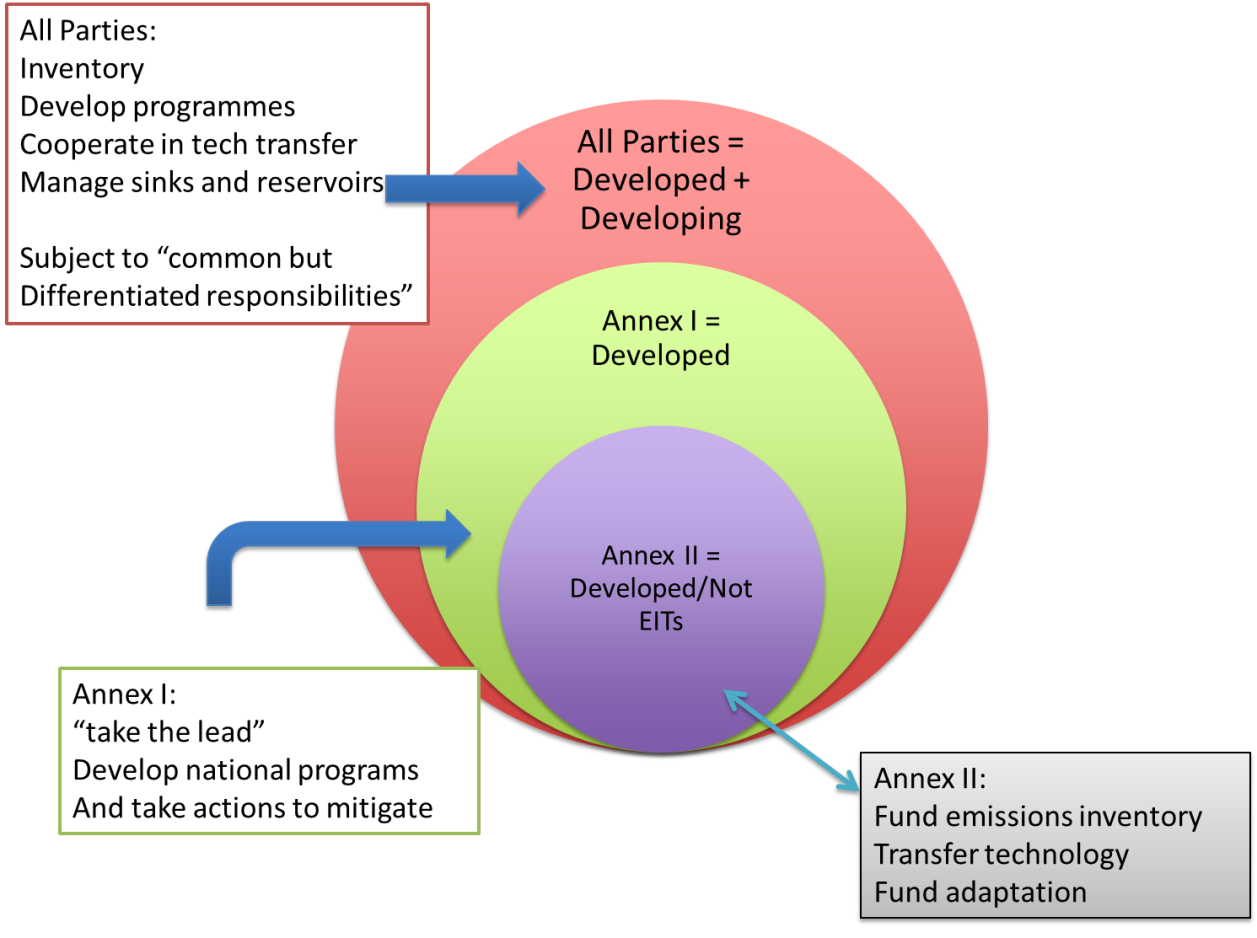 No binding commitmentsArt. 4.1- covers all parties; recognizes common but differentiated responsibilities and disparate capacities(a) Prepare, maintain inventories of sources and sinks(b) Develop, monitor domestic measures to mitigate the effects of and adapt to climate change(c) Promote and participate in technology transfer(d) Promote sustainable management of sinks, reservoirs(j) Communicate to COP relevant information to implementationArt. 12.1 required disclosures- applicable to all partiesNational inventories of sources and sinksSteps taken to implement commitmentsAny other relevant informationArt. 4.2- covers Annex I parties(a) Enact policies and measures to limit anthropogenic emissions (e.g., sectoral mitigation) and protect, enhance sinks and reservoirs; parties may joint implement policies and measures (e.g., European Union)(b) Explicitly calls for a return to 1990 emission levels at an undetermined date—not necessarily binding(d) Review adequacy of current commitmentsMust “take the lead” in innovating mitigation strategiesArt. 4.3- covers Annex II partiesSubsidize costs of reporting requirements of Art. 12 for all partiesSubsidize technology transfers to assist mitigation and adaptation measuresArt. 4.7- developing parties’ mitigation commitments are dependent upon Annex II parties fulfilling obligationsArticle 7- StructureDelegates represent partiesEstablish COPsArticle 8- SecretariatArrange COPs (meeting every year); MOPs are meetings of parties to specific protocols, treatiesCompile, transmit reportsSubsidiary bodies- scientific and technology advisory committeesArticles 15, 17- Amendments and protocolsAmendments- any party may propose; communicated at least six months before COP; requires ¾ parties present must approveLater treaties may modify existing treatiesProtocols- only parties to UNFCCC may be part of protocolEntry into force, withdrawalEntry- 90 days after deposit of 50th instrument of ratificationWithdrawal- (1) written notice; (2) effective one year after service of noticeIdentical to Kyoto ProtocolImportant aspectsCategorical designation of partiesFunding mechanisms; obligations of Annex II parties to developing partiesReporting requirementsNegotiating framework for future agreementsDefinition of targeted pollutantsKyoto ProtocolAnnex I (Annex B under Kyoto Protocol) parties committed to targets and timetables (QELROs)Committed to 5.2 percent collective reduction below 1990 levels during reporting period (2008-2012)DefinitionsAssigned amounts- allowable emissionsAssigned Amount Units (AAUs)- measured in ton of CO2eq (tCO2eq)Emission Reduction Units (ERUs)- credit for emission reductions; measured in tCO2eqCertified Emission Reduction (CERs)- accumulated through clean development mechanism projectsRemoval Unit- emissions eliminated by sinksAdopted flexibility mechanismsJoint fulfillment (EU bubble)- AAUs may be reallocatedEmissions trading- AAUs may be swappedJoint implementation- ERUs generated and swapped between developed partiesClimate development mechanism- investment by more developed into less developed unit into a mitigation project; CERs usedArt. 3: Targets and TimetablesArt. 3(1)- Annex B parties should reduce emissions at least five percent below 1990 levels during commitment period (2008-2012)Gases include CO2, methane, nitrous oxide, HFCs, PFCs. SF6Art. 3(2)- Annex B parties must show demonstrable progress toward commitments by 2005Art. 3(7)- baselines differ between partiesReductions must be made over commitment periodTherefore, party could exceed baseline in any given year, but the average of the five years should be lower than baselineBaselines for human made GHGs (HFCs et al) were set at later date than 1990“Hot air”- former Soviet republics were allowed to emit full amount of 1990 emissions based on the premise that their emissions had dropped so precipitously after the collapse of the Union (but were expected to rise again)Under emissions trading, developed countries (i.e., United States) sought to acquire these allowances cheaply and make no domestic attempt to curtail emissionsArt. 3(10)-(13)- AccountingAllowed for AAU transfer, acquisition of ERUs and CERsTrading of AAUs and ERUs is a zero sum endeavor; CERs are infinite and unregulatedAllowed for banking of AAUsParties are assigned a registry containing their assigned amountFlexibility mechanisms (see: slide 35 of Climate Change Day 7 powerpoint)Art. 4- Joint fulfillment (EU bubble)Reallocate AAs between states participating in joint ventureParties form subdivision of states to cooperatively meet aggregate emissions reductionsEuropean Community formed- included EU states as of Kyoto ProtocolAll parties within subdivision are liable for their collective goals; subdivision goal supplants Kyoto commitmentsIf group fails to meet aggregate obligations under Protocol, then Protocol requirements apply to individual partiesArt. 17- Emissions tradingMarket transfer of AAUsMust be supplemented by domestic measuresParties may allow private industry to participate (Decision 11); party establishes an account for private entities which they may use to trade internationallyParticipation limited to Annex B parties and must be supplemented by domestic actionsArt. 6- Joint implementationProject-based emissions tradingMust be additional and supplemental to domestic measuresMust demonstrate that project is completedMust comply with Art. 5, 7 accounting prescriptionsERUs are generated and traded in a zero sum arrangementTrack 1- Host party meets all eligibility requirements and verifies additionalityTrack 2- Host party does not meet all eligibility requirements but receives verification from independent entityPrivate firms may implement projects; must obtain approval of party statesRemoval units may be earned through reforestation, afforestation projectsFor projects started in 2000, credits start being earned in 2008Art. 12- Clean development mechanismAnnex I parties may commission emission-reduction projects in non-Annex I partiesNon-Annex I parties benefit from projects through sustainable development and technology transfersCDM limited to emission reduction projects, not carbon removal (excludes reforestation, afforestation projects)Non-Annex I parties may initiate CDM projects unilaterally and then sell CERsProjects started in 2000 started earning credits immediatelyParticipation in CDM projects must be voluntary, have real and measurable and long-term benefits, and must be additional to the status quoExecutive board established to monitor, implement programImplementationApplicant develops Project Design Document (PDD) and present it to Designated National Authority (DNA) who then issues approvalDesignated Operational Entity (DOE) is then certified to:Review methodologyValidate proposalsVerify emissions reductionsSolicit comments from stakeholdersMonitors complianceDOE is typically third party contractorDOE issues report to Executive Board and CERs are grantedConflicts of interest may arise with DOEAppeals process is muddledOver-allocation of credits may result from:Technological limitations associated with quantifying emissionsOutside variables affecting emissions (e.g., market forces reducing demand)Using general methodologies which ignore local exigenciesLeakage- measurable emissions increase caused by project but outside boundary of projectSpillover is the positive equivalent of leakageParties are required to assess, subtract leakage from reductions totalsSupplementarityParties were conflicted as to what degree flexibility mechanisms should account for emissions reductions as opposed to domestic measuresSome wanted a minimum of fifty percent reductions from domestic measures; others wanted no requirement (i.e., US)Ultimately, parties agreed that domestic action shall constitute a significant element of the effort made by each Annex I partyIssues of enforcement persistAdditionalityBriefly, the concept states that projects should result in emissions reductions that would not occur but for the projectThree problems: establishing baselines, proving additionality, dealing with leakageBaselines- ordered by preferenceApproach A- based on existing actual or historical emissions; used where existing activities are most likely to continueApproach B- using economic rationality, calculate emissions from the most economically attractive alternative to project; used for projects involving activities which do not exist already (e.g., building additional energy infrastructure)Approach C- average of emissions of “top twenty percent” of similar projects or activities over last five years; considers social, economic, environmental and technological circumstancesProving additionality- determines whether project would have been created without CDM assistanceIdentify CDM project and alternativesDetermine whether project was viable absent CDM assistance (investment and barrier analysis); if yes, then it is additionalCommon practice analysis- is CDM project like other projects in the areaKyoto to ParisBali Action Plan (2007)- committed to establishing post-Kyoto agreement by 2009Kyoto Protocol entered into force by 2005Sovereignty-first approach with respect to major emittersG8 desired participation of all major emitters including India, China, Brazil (through nationally appropriate mitigation actions NAMAs)Stated that parties needed to develop “shared vision for long-term cooperative action”; requiring consensusAgreementDeveloped countries- QELROs (maintaining KP AAUs); measurable reportable verifiable commitmentsDeveloping- develop NAMAsCopenhagen Accord (2009)Developing nations desired that Annex I parties continue to take lead, desired that nationally appropriate mitigation actions (NAMAs) be non-bindingUS was intransigent in stance that China, India be included in emissions reductionsAgreementStabilize GHG concentrations at level that will prevent dangerous anthropogenic interference with climate system (<2’C temperature rise)Emissions should peak as soon as possibleIncreased adaptation efforts in least developed, island nationsAnnex I parties to set economy wide targets by 2020; non-Annex I parties to submit NAMAs (both at later dates)Increase funding to 100$b/year by 2020Established bottom up, party specific goal structure used by Paris Agreement; however, commitments were toothless, largely meaninglessReassess accord by 2015Varying approachesIntensity targets- reduce amount of carbon per unit of GDPMay be more pragmatic than emissions reductions (which may fluctuate based on extrinsic economic factors)Policies and measures (PAMs)Headroom targetsPolicy focused instead of purely results-focused emissions reductionsAfter CopenhagenMeetings in Cancun, Durban (RSA), Doha (Qatar), Warsaw, Lima, ParisKyoto Protocol II (2013-2020)Basically consists only of Europe, non-Annex I, AustraliaUS, Canada, Japan, Russia, New Zealand have all essentially extricated themselves from agreementTargets and timetables instituted by Copenhagen Accord, adjusted to uniform baselineFlexibility mechanismsNon-KP II parties can still participate in CDM, joint implementation but do not receive credits any longerCredits have basically been banked, are in limboPre-Paris concernsWhat are adequate reporting requirements (measurement, reporting, verification—MRV)Some developing countries oppose being subject to requirements under premise of sovereigntyAdaptation- national adaptation programs of actions (NAPAs), tactics; national adaptation plans (NAPs), implementation plansGreen Climate Fund- independent, more representative than World BankLima Accord (2012)Parties agreed to submit Intended Nationally Determined Contributions (INDCs)Domestic commitmentsmultilateral agreementINDCs reinforced common but differentiated responsibilities, disparate capabilitiesBecame NDCs after Paris Agreement came into forceParis Agreement (2015)Art. 2- Goals“(a) Holding the increase in the global average temperature to well below 2°C above pre-industrial levels and to pursue efforts to limit the temperature increase to 1.5 °C above pre-industrial levels, recognizing that this would significantly reduce the risks and impacts of climate change;(b) Increasing the ability to adapt to the adverse impacts of climate change and foster climate resilience and low greenhouse gas emissions development, in a manner that does not threaten food production;(c) Making finance flows consistent with a pathway towards low greenhouse gas emissions and climate-resilient development.”Sustainability- three pillars: environment, equity, economicsArt. 4- MitigationArt. 4.1- peak emissions and obtain carbon neutral global economyArt. 4.2, 3- subsequent Nationally Determined Contributions (NDCs) must be progressive to prior ones and must reflect the highest ambition under common but differentiated responsibilities Art. 4.4- developed parties must establish economy wide caps; developing parties eventually work toward thisArt. 4.5- developed parties offer support to developing parties to that endArt. 4.7- ancillary benefits to adaptation measures may count towards mitigation goalsArt. 4.9, 12- NDCs to be submitted and published every five yearsArt. 4.13- avoid double counting contributionsArt. 4.16-18- formally blesses EU Bubble (now with 100% less UK, maybe)Art. 4.19- parties should formulate low emission, long term development plansArt. 6- CooperationArt. 6.2- avoid double counting internationally transferred mitigation outcomes (ITMOs)Different from CDM in that credits can no longer be generated a la CERs; trading is purely a zero sum gameCDM is deadWill be formally resolved in Marrakech CoP/MoPArt. 6.3- participation in ITMOs should be voluntaryArt. 6.4- sets up mechanism, administrative body(a) To promote the mitigation of greenhouse gas emissions while fostering sustainable development;(b) To incentivize and facilitate participation in the mitigation of greenhouse gas emissions by public and private entities authorized by a Party;(c) To contribute to the reduction of emission levels in the host Party, which will benefit from mitigation activities resulting in emission reductions that can also be used by another Party to fulfil its nationally determined contribution; and(d) To deliver an overall mitigation in global emissions.Art. 6.5- avoid double countingArt. 6.6- proceeds should cover administrative costs and help pay for adaptationArt. 6.8- encourages non-market approachesArt. 7- AdaptationArt. 7.1- “Parties hereby establish the global goal on adaptation of enhancing adaptive capacity, strengthening resilience and reducing vulnerability to climate change, with a view to contributing to sustainable development and ensuring an adequate adaptation response in the context of the temperature goal referred to in Article 2.”Art. 7.4- mitigation can lead to less of a need for adaptationArt. 7.5- adaptation measures should be socially equitable and based on best available scienceArt. 7.9- each party is ultimately responsible for adaptation and planningArt. 9- FundingArt. 9.1- developed parties should help developingArt. 9.3- funding should come from diverse sourcesArt. 9.4- balance funding between mitigation and adaptationArt. 10- Technology transferArt. 10.1- global goal is to enhance adaptive capacity, resilience, and sustainable developmentArt. 10.4- more mitigation reduces need for more adaptationArt. 10.5- adaptation should be country-driven, gender-responsive, participatory, transparent, etc. (don’t use adaptation as excuse for bad social policy)Art. 10.9- each party is responsible for adaptation and planningArt. 11- Capacity buildingCountry driven and help developing partiesArt. 14- Global stocktakeArt. 14.1- parties periodically assess implementation to determine progressArt. 14.2- first assessment to take place 2023 and every five years thereafterArt. 14.3- will inform parties with respect to NDCsArt. 20- RatificationDeadline is April 21, 2017 for ratification, acceptance or approval“Acceptance or approval” allows US to ratify without going through SenateArt. 21- Entry into forceAfter 55 parties accounting for 55 percent of GHG emissionsALMOST THERE (update: WE’RE THERE)United Nations Convention on the Law of the SeaHistoryHugo Grotius- Mare Liberum (1609)Natural law foreclosed the possession of the sea by any single sovereignImplied that open sea navigation, fishing was a common good and rightCannon shot rule- sovereigns controlled the extent of the ocean as far as they could fire (usually about three miles)Beginning of UN cooperationUnder Truman administration, US extended its sovereign jurisdiction over the abutting continental shelf (~200 miles)Many other states in western hemisphere followed suitGulf states claimed 12 mile territorial seas after WWIIPhilippines, Indonesia claimed the interstitial waters covering their archipelagoConflicts between fishing fleets (Cod War between Iceland, UK)Treaties negotiated in 1958UNCLOSMaltese ambassador Arvid Pardo addressed UNGA in 1967Highlighting Cold War, environmental/natural resource concernsNegotiations began in 1973, culminated in 1982Treaty addressed navigational rights; territorial, economic jurisdictional limits; allocation, governance of resources; marine ecosystem conservation; dispute settlement proceduresJurisdictional zonesBaseline- low water line along coastal areasDifferent rules exist for archipelagic statesInternal waters- littoral areas such as ports, rivers, inlets (all landward of the baseline)States have absolute sovereignty over internal watersTerritorial seas- up to 12 nautical miles seaward from the baselineAd coelum- extend from subsoil to the air aboveSubject to right of innocent passageSimilar rules for archipelagic statesContiguous zone- up to 24 nautical miles seaward from baselineStates exercise jurisdiction over customs, immigration, national securityExclusive economic zone- up to 200 nautical miles from baseline, starting at end of territorial seas (212 miles)States exercise enhanced enforcement rightsStates have sovereign right to explore, exploit, conserve, manage natural resources, subject to some principles of conservationRight of innocent passage in EEZHigh seas- area between EEZsIn areas where no EEZ exists (e.g., Mediterranean Sea) high seas begin beyond territorial seasResources in high seas are available to allEqual rights apply to all states; only limitation is to not inhibit other’s rightsContinental shelf- by default, same as EEZStates may contend that it extends furtherTwo maximum limitations- 350 nautical miles from baseline or 100 nautical miles from 2500m isobath (depth) lineStates have sovereign rights over resources; other states must obtain consent to exploitThe area- seabed, subsoil of high seasCommon heritage of humankind; cannot be claimed by any one statePreservation, management subject to separate legal regimeNationality of ships (Art. 91)- a “genuine link” between flag state and vessel must existA genuine link is “tied to nationality of vessel’s crew or owners as well as” flag state’s ability to exercise effective controlUnless expressly stated otherwise, flag states have exclusive jurisdiction over its vessels operating on the high seasShips may not change flags while underwayDuties of flag state (Art. 94)Flag states must maintain registry, ensure seaworthiness and proper training (and regularly maintain standards)Any incident involving loss of life or damage to foreign installations must be cooperatively investigatedPiracy (Art. 101)“Any illegal acts of violence or detention, or any act of depredation, committed for private ends by the crew or the passengers of a private ship or a private aircraft” occurring on the high seas against another ship, aircraft, or persons/property thereonRight of innocent passageDefinition of passage (Art. 18)- travel through territorial sea “without entering internal waters” or making port outside internal watersMust be “continuous and expeditious”; may weigh anchor only for purposes of ordinary navigation; if necessitated by force, duress; to render aidDefinition of innocent (Art. 19)- “not prejudicial to the peace, good order or security of the coastal state”Activities which are per se prejudicial:Threat or use of force against sovereignty, territorial integrity, or political independenceAny exercise of any weaponLaunching or transfer of any “military device”Any act of “willful and serious pollution”Any fishing activities“Any other activity not having a direct bearing on passage”Legal authority of coastal states- may make laws pertaining to:Safety of navigation, trafficConservation of living resourcesPreventing infringement of fishing regulationsPreservation of environment and pollution regulationScientific researchNegative duties of coastal states- shall not:Impose requirements having practical effect of denying, impairing right of innocent passageDiscriminate against other statesPollution control, enforcementUNCLOS comprehensively addressed pollution from various sources- supplemented by subsequent agreements addressing specific sources, typesEnforcement authority depends upon where violation occurredGeneral obligation (Art. 192)- protect and preserve marine environmentSovereign right of coastal states to exploit natural resources (Art. 193)Best practicable measures (Art. 194)- taking into account capabilities, coastal states shall take measures “necessary to prevent, reduce, and control pollution” from any sourceStates shall not pollute neighboring watersStates shall have measures in place to prevent accidents, deal with marine emergenciesStates cannot transform pollutants from one form to another or transfer pollution from one area to anotherMonitoring requirements (Art. 204)- must be done to the furthest extent practicableStates must surveil all permitted activitiesStates are required to publish these findings (Art. 205)Environmental assessments (Art. 206)- any planned, permitted activities which may be reasonably believed to result in “substantial pollution or significant and harmful changes to marine environment” must be evaluated beforehand and then assessed afterwards by the coastal stateCoastal states may regulate pollution from vessels so long as it does not interfere with innocent passage (Art. 211)Flag state enforcement (Art. 217)Flag states have duty to ensure that vessels carrying their flag maintain with compliance with applicable law, irrespective of vessel locationFlag states have duty to ensure that vessels which cannot comply are not allowed to get underwayCompliance must be continuously verified through certificates, licensesViolations (actual and alleged) by vessels must be investigated by flag statesPenalties must be severe enough to deterCoastal state enforcement (Art. 220)May institute actions for violations occurring in territorial sea/EEZ when vessels have made portMay inspect, detain vessels in territorial seas when clear grounds for violation existMay request information from vessels when clear grounds for violation occurring in EEZ exists (when vessel is traversing terr. seas or EEZ)If vessel refuses to give information and clear grounds exist showing discharge/significant pollution, states may board, inspect vessels traversing terr. seas or EEZStates may detain vessel where “clear, objective evidence” exists of discharge in EEZInvestigation of vessels (Art. 226)Inspection is limited to essential purposes (examination of records/certificates) unlessClear grounds exist to suggest that vessel’s state does not comport with documentationContents of documents are not sufficient to make a determinationVessel is not carrying valid documentationBonded vessels must be released from detentionVessels which need repairs to ensure compliance may be directed to do soPreemption by flag states (Art. 228)- if a flag state instigates an enforcement proceeding within six months of a coastal state doing the same, then the latter’s proceeding is suspended (and may be eventually terminated)Does not apply where “major damage” has occurredThree-year statute of limitations on proceedings brought by coastal statesResource managementStates have sovereign rights over natural resources in EEZ (Art. 56)Conservation (Art. 61)Coastal states shall determine allowable catch in EEZCoastal states (taking into account best available scientific evidence) shall ensure that living resources in EEZ are not over-exploitedWhen determining maximum sustainable yield, coastal states may consider economic variablesMust also consider ecosystem effects of fishing on dependent speciesUse (Art. 62)Without violating Art. 61, coastal states must ensure the optimum utilization of living resourcesWhere coastal states cannot obtain the entirety of the allowable catch in the EEZ, they must allow other states to helpOther states fishing in EEZ must comply with coastal state conservation measuresStocks located in multiple areas or multiple EEZs (Art. 63)States must coordinate in conservationMigratory species (Art. 64)- cooperation is mandatory amongst statesHigh seasFreedom to fish, duty to not interfere with others rights (Art. 87, 116)Objective is optimum utilization (use up to maximum sustainable yield)States must adopt domestic measures, coordinate with others in conservation (Art. 117, 118)Allowable catch should be based on best available scientific evidence and should lead to maximum sustainable yield and consider dependent species (Art. 119)Illegal, unreported, unregulated (IUU) fishingAdversely affects efforts to determine standards of sustainabilityRegional fisheries management organizations (RFMOs)“Intended to effectuate the UNCLOS duty to cooperate with respect to straddling and highly migratory fish stocks”Largely ineffectualFish Stocks Agreement (1995)Only parties to RFMOs have access to stocks governed by themFlag states have obligation to investigate, prosecutePenalties for violations must be sufficient to deterWhere coastal state has reasonable grounds for believing a violation occurred, it may notify flag state and they shall cooperateBoarding vessels must be clearly marked as government vesselsAfter boarding and when clear grounds exist, boarding vessel may secure evidence and shall notify flag stateFlag states have three days to respond and may either investigate themselves or authorize investigationIf clear grounds for “serious violation” exist, boarding state may direct vessel to port for further inspectionExclusive list of “serious violations”Unlicensed or unpermitted fishingFailure to maintain catch recordsFishing in prohibited areaFishing for prohibited speciesUsing prohibited gearFalsifying identityTampering, disposing of evidenceMultiple violations cumulating in serious disregardInspecting state must release vessel at flag state’s requestCoastal states’ right to protect Art. 56 sovereignty (Art. 73)May take measures “necessary to ensure compliance” such as boarding, inspection, arrest, and judicial proceedingsBonded vessels must be releasedCan only institute civil penalties and may not imprisonFlags of convenience- FAO states that “root cause of IUU fishing” is flag state’s incompetence/malfeasanceHot pursuit (Art. 111)- may be commenced when foreign vessel is in internal waters, territorial sea, archipelagic waters, or contiguous zone on suspicion of violation of lawsMay be continued into extra-jurisdictional waters if it is uninterrupted; must cease when vessel enters territorial seas of another sovereignPursuing craft must be clearly marked as governmentBasel Convention on Transboundary Movements of Hazardous WasteInternational regime governing chemicalsBasel Convention- comprehensive prescriptive procedures governing international transfer of wastesRotterdam Convention- establishing prior informed consent for the trade of certain chemicalsStockholm Convention- covers persistent organic pollutants; does not govern trade but contains certain commitments to the reduction of supply and use of certain pollutantsBasel, Rotterdam, Stockholm Conventions are now administered by same SecretariatMinamata Convention- bans new mercury mines; calls for phase out of existing ones; regulates artisanal, small-scale gold miningRemarkable majority of lawful international trade (96%) in hazardous waste takes place between developed states; nevertheless, transfer of waste from develop to developing nations remains a pervasively salient issue of equity, justiceBasel Convention Progeny of agreement between OECD states governing import/export/transfer of hazardous wastesHazardous waste (Art. 1)1.1(a)- substances in Annex I, assuming they have an Annex III characteristic1.1(b)- substances deemed hazardous by any of the parties involved in the transfer (by domestic legislation)1.2- household waste is “other waste”; nearly all provisions covering hazardous wastes include other wastes1.3- radioactive waste, if covered by another agreement, is exempt1.4- ship discharge, if covered by another agreement, is exemptDisposal (Annex IV)Covers disposal and recover methodsDisposal generally encompasses impoundment, storage, incinerationGeneral obligations (Art. 4)1(a), (b)- parties may prohibit import, so long as they notify other parties; other parties will then prohibit export1(c)- requires written consent2(a), (d)- parties should reduce generation of wastes “to a minimum”; transboundary movement should be reduced to a minimum as well2(g)- importers should prevent import if they believe that wastes will not be managed in an environmentally sound matter4- parties should enact punitive legislation to punish bad actors5- bans export/import to and from non-parties6- no dumping in Antarctica, South Sea7- licensing, labelling, tracking requirementsRequires chain of custody documentation9- prescriptive conditions prior to movement (i.e., exporters may only export if)(a)- exporter does not have capacity to dispose OR(b)- importer requires material for recycling OR(c)- catch-all provision; allows movement if parties establish criteria “not differ[ing] from the objectives of this Convention.”Procedure (Art. 6)1- requiring written notification of “any proposed transboundary movement”2- potential importers must respond in writing consenting, denying, or requesting further information3- exporters may not commence movement until it has (1) received written consent and (2) confirmation of existence of contract between exporter and disposer “specifying environmentally sound management of the wastes”4- transit parties should respond within sixty days; it is unclear the precise bounds of transit jurisdiction (some say it extends to EEZ, others are more limiting)9- documentation11- exporters to carry insurance required by transit parties or importersMovement to/from non-parties (Art. 7, 11)Parties may enter into agreements with non-parties to allow for transfer assuming agreements “do not derogate from the environmentally sound management” required by ConventionMembers of these agreements decide if the agreement is in with compliance with Convention; not subject to oversightReturn to sender (Art. 8)In the case of a failed agreement to legally tradeTo be done within ninety days and executed by exporter; originating party should not hinder efforts to returnCompliance- committee formed in subsequent CoPsCompliance enforcement at the party level has been largely toothless, limited to data disclosureIllegal traffic (Art. 9)Categories- no notification; no consent; consent obtained through fraud or misrepresentation; resulting in deliberate disposal in contravention of Convention or international lawCaused by exporter- exporter’s government should ensure that the waste is taken back or (if impracticable) disposed of in accordance with Convention within thirty daysCaused by importer- importer’s government should ensure waste is disposed of within thirty daysUnplaced blame- coordination between parties to dispose of wastes as soon as possibleIn all cases, disposal and handling must be done in an environmentally sound mannerParties must enact domestic legislation to prevent and punish illegal trafficBilateral agreements (Art. 11)Allows parties to enter into agreements (with other parties or non-parties) so long as those agreements are “compatible with the environmentally sound management” of wastes required by ConventionMay allow for contravention of Basel BanBasel Ban (Decision III/1)Prohibits transboundary movement of hazardous waste (not “other wastes”) for disposal (Annex IV-A activities) from developed parties (Annex VII- OECD, EU) to non-Annex VII partiesCalled for phaseout of transboundary movement of hazardous waste (as listed in Annex I) for recycling (Annex IV-B activities) from Annex VII parties to non-Annex VII parties by 1998Amendments (Art. 17.5)- “Acceptance of three-fourths of those parties that were parties at the time of the adoption of the amendment is required for the entry into force of such amendment.Ban has still not entered into forceConvention on Biological DiversityBackgroundSince start of agriculture, humans have practiced conservation (usually at local scale)First session of Governing Council of UNEP (1973) identified conservation as a prioritySeveral UN programs and treaties during 1970s (e.g., CITES, World Heritage Convention) identified conservation as goalBrundtland Report (1987) emphasized sustainability and conservationCBD adopted in 1992 as part of Agenda 21 (part of UN Conf. on Environment and Dev.)CBD addresses biodiversity on multiple levels: genetic, species, ecosystemCurrent extinction rate is ~1000 times greater than natural rateBiodiversity, generallyHotspot approach- 2.3% of earth’s land surface contains at least 50% of its vascular plant species and 42% of terrestrial vertebratesSpecies-specific approach- protecting wide-ranging species to preserve large swaths of habitatValue- wildlife uses; ecosystem services; agriculture and food security; drugs and medicines; aesthetic valueCauses of loss- habitat loss and degradation; invasive species; over-exploitation; pollution; climate changeMuir (preservation) v. Pinchot (exploitation); in international context, exemplified by difficulties in determining, maintaining sustainable yieldCBD is anthropocentric and its purpose is sustainable developmentPreamble, objectives, definitionsCBD represents the balance between cooperative conservation and sovereign rights of exploitationBiological diversity is common concern of humankindPrecautionary principle appliesObjectives (Art. 1)- conservation of biodiversity; sustainable use; equitable sharing of genetic resources; technology transferDefinitions (Art. 2)Biological resources- includes genetics, parts of organisms, with actual or potential use or value for humansSustainable use- does not lead to long term decline of biodiversityGenetic material- any material of an organism containing functional units of heredityGenetic resources- genetic material of actual or potential valueObligations and other provisionsImplementation of most obligations is determined at a national level according to domestic capability and practicabilityCBD contains no enforcement, compliance provisionsParties must, in consideration of national capabilities and conditions, develop national BD sustainability programs and integrate, as far as possible, conservation and sustainability of BD into economic planning (Art. 6)Parties must identify components of BD and monitor activities adversely affecting them (Art. 7)In-situ conservation (Art. 8)Done to the extent possible and with consideration of capabilityParties must establish a system whereby it creates protected areas to conserve BDRegulate BD in or outside of protected areasImplement programs to rehabilitate and restore degraded ecosystems and threatened speciesEstablish means to regulate risks associated with use of modified organisms which are likely to have adverse effects on BD/environmentPrevent release of and eradicate invasive species that threaten BDPreserve knowledge of indigenous peoples and equitably share benefits of that knowledge with themDevelop necessary domestic measures to protect threatened speciesEx-situ conservation (Art. 9)Done to the extent possible and predominantly to complement in-situ conservationPreferably, ex-situ conservation should be done in the country of originEx-situ conservation should not threaten in-situ populationsCooperate with developing parties to ensure adequate facilities existEnvironmental impact assessments (EIAs) and mitigation (Art. 14)Done to the extent possibleEnact domestic procedures for preparing EIAs for projects that are “likely to have significant adverse effects on BD” and allow public participation in EIAsConsider impacts on BD of government programs and policiesNotify and consult with other states when taking action that would adversely affect BD in those states, including establishing multilateral agreements to that endNotify immediately when actions would result in imminent or grave danger/damagePrepare emergency responsesNagoya Protocol and bioprospecting/biopiracyWestern firms go into remote, pristine areas and, in consultation with local indigenous people, extricate valuable genetic material and knowledge without adequately compensationAt time of CBD, genetic resources were considered common heritage of humankind, not subject to original ownershipWestern firms sought to protect this and preserve robust intellectual property rightsAccess and benefit sharing (ABS)Access to genetic resources (Art. 15)Originating parties have sovereign rights to determine accessOriginating parties should create conditions which allow environmentally sound uses of genetic resources by other partiesAccess should only be on mutually agreed terms, subject to prior informed consentScientific research by external party should be conducted with full participation of originating partyBenefits should be shared equitablyTechnology transfer (Art. 16)Technology transfer is essential to elements of CBDTransfer to developing parties should be done under the most favorable terms while still preserving intellectual property rightsDomestic intellectual property rights should not run counter to ConventionBenefit sharing (Art. 19)Originating states should be able to participate in research and have advance priority access to benefitsNagoya Protocol (2014)Western parties were slow to implement ABS provisionsAccess to genetic resources is subject to prior informed consent and the benefits derived therefrom should be shared fairly and equitablyDefinitions (Art. 2)Utilization of genetic resources- research on genetic, biochemical composition of genetic resourcesBiotechnology- uses biological system, living organisms, or derivatives thereof to make or modify productsDerivative- naturally occurring biochemical compound resulting from genetic expression or metabolism of organism, even if it does not contain functional units of heredityBenefit sharing (Art. 5)Done fairly and equitably with originating partyEnact domestic measures to protect rights of indigenous peopleAccess (Art. 6)Subject to prior informed consent at national and local levelEstablish procedures respecting consent, report them to Access and Benefit-sharing Clearing HouseProcedures should include dispute settlementAccess to knowledge of indigenous people subject to prior informed consent (Art. 7)Originating parties should establish domestic regimes in conjunction with indigenous people (Art. 12)International Convention for the Regulation of WhalingScientific Committee meets every two years; largely politicizedCommission consists of individual members representing statesScope of authority- “applies to factory ships, land stations, and whale catchers under the jurisdiction of the [parties], and to all water in which whaling is prosecuted” (Art. 1.2)Does not specify the precise scope of covered speciesPreamble- PurposesPreserve whaling populations to achieve the “optimum level” necessary for “utilization”The sanctioning of whaling as an inherent purpose of the convention creates tension with conservation measures enacted purely for conservation reasonsArt. 5- amendments (“regulations”)Regulations require approval of three-fourths of voting members and are limited to serving the conservation and utilization of whalesRecommendations require only simple majorityRegulations based on scientific findings, necessary to “provide for the conservation, development, and optimum utilization” and “take into consideration the interests of the consumers.” Additionally, they may not impose quotas (Art. 5.2)Objections (Art. 5.3)Approved amendments become applicable within ninety days unless a party objects, another party joinsThereafter, the amendment will not apply to the objecting partiesMoratorium on commercial whalingPassed, in large part, due to the influx of anti-whaling states into the ConventionPassed in 1982 as an indefinite moratorium; to be reviewed in 1990Several states objected, all withdrew except Russia, Norway (Iceland withdrew from the Convention altogether, later ratified again with a reservation)Revised Management Procedure (RMP)Use catch limit algorithm to determine catch limitsStocks should not fall below fifty four percent of carrying capacityNot formally adoptedRevised Management Scheme (RMS)Inspection and observation schemeArrangements to ensure catches are within prescribed limitsCreate Compliance Review CommitteeIncorporate RMS, RMP into ScheduleNot formally adoptedRMP and RMS intended to be compromise to lift moratoriumArt. 8- whaling for scientific researchCreates complete exemption for whaling “for purposes of scientific research subject to such restrictions as to number and subject to such other conditions as the [party] thinks fit”Parties conducting this research will submit their findings to the Commission at least every year (that is, parties must demonstrate the scientific viability of its research)Resolution 1986-2- parties conducting research must demonstrate that that cannot “practically and scientifically feasibl[y]” conduct the research in a non-lethal mannerMust prove that lethality is requiredAustralia v. Japan (I.C.J. 2014)With New Zealand intervening on behalf of AustraliaCourt determined that the standard of review of the scientific merits of a particular research program is an objective oneThe central purpose of a program must be scientific research; not adequate to merely be conducting scientific research in the course of commercial whaling“Whether the design and implementation of [a program] is reasonable in relation to achieving its stated objectives.”Japan failed to give due regard for Commission resolutionsJapan formulated promulgated new research plan (NEWREP-A); still conducting whalingConvention on International Trade in Endangered Species of Wild Fauna and FloraGeneral principlesAppendix IAppendix IIPermitsAppendix I speciesImport permit findings- (1) must be for purposes that are not detrimental to survival of species; (2) living specimens must be shown due care (“minimize the risk of injury, damage to health or cruel treatment”); (3) specimen must not be used for primarily commercial purposesExport permit findings- (1) act of export must not be detrimental to survival of species; (2) specimen must not have been obtained in contravention of laws of exporting state; (3) living specimens must be shown due care; (4) an import permit must have been grantedRe-export- all above findings are applicable with the exception of the first export permit findingIntroduction from the sea- identical to import permit findings; species were caught on high seasAppendix II speciesOnly export findings apply (same as first three App. I species required findings)Non-detrimental finding criteria (Resolution Conferences 10.3, 16.7)Review need only be “based on the scientific review of available information”; additional research is not requiredNDF should “consider whether the species would be maintained throughout its range at a level consistent with its role in the ecosystem”Other factors in NDFs include: population status; distribution; population trend; harvest; other biological and ecological factors; trade informationPrimarily commercialResolution 5.10- any transaction not wholly non-commercial is per se commercialNon-commercial aspects of a use must predominate or that use will be considered primarily commercialAdequacy of permit findingsImporting states have considerable discretion in determining whether export permits were properFor example, US authorities looking at evidence extrinsic to exporting permit; UK authorities declining to do the samePre-convention stock exception- no permit required for specimens “acquired before [CITES] applied to that specimen”Personal and household exception (Art. 7.3)Appendix I species- does not apply where specimen was acquired outside of the person’s usual state of residence and the person is attempting to import the specimen into that stateAppendix II species- does not apply under same conditions of Appendix I species and where the originating state requires an export permitImplementation of national legislation (Art. 6)- requires parties to enact legislation implementing the Convention, at risk of trade sanctionsCITES and sustainable useResolution 16.6 recognized that species listings may adversely affect local economiesZimbabwe and CAMPFIRE- program whereby local communities set take quotas on communal land, and fees associated with takes repatriated to communityAnnotationsCreated “Appendix II(a)” listings through which species are downgraded from Appendix I to II, subject to qualificationsQualifications usually encompass some sort of trade restriction (e.g., harvesting, treatment of vicunas)Done to allow local communities to sustainably and commercially exploit local speciesUsually predicated upon conserving populationsSouthern Africa and elephantsCertain states petitioned for, received annotated listing for elephantsOne-off consignment sales were conducted in legally-acquired ivoryPoaching has since skyrocketed (due to policy or regional instability?)Result- most African elephant populations are in Appendix I; other populations are covered by annotationsQuotas (CoP 16)- important that they be accompanied by comprehensive, sound non-detriment findingsQuotas are a presumptive representation of the number of specimens that can be taken without endangering the survival of the speciesPrimary purpose of export quotas are economic benefits to local human populations; conservation is not an explicit goalDocumentation (e.g., tags) is crucial for ensuring that specimens are compliant with quotasRanching- taking juveniles or embryos from the wild to rear them to maturityPrimary purpose of ranching is conservation of local wild populationsUsed mostly with reptilesDocumentation associated with ranched specimens is also vitalCaptive breeding- may be done for purely commercial purposes; many facilities exist outside of natural range of animals being bred